COMUNICATO STAMPA CONGIUNTO Carnevale di Venezia: “Volo dell’Angelo” domenica 4 febbraio in Piazza San Marco, le disposizioni di sicurezza previste dal Comitato Provinciale per l’Ordine e la Sicurezza Pubblica In ottemperanza alle recenti normative sulla sicurezza, la capienza di posti in Piazza San Marco in occasione dell’evento di domenica 4 febbraio, il “Volo dell’Angelo”, non potrà essere superiore a 20.000 persone - numero di gran lunga inferiore alle presenze dello scorso anno (40.000 persone).Allo scopo, di favorire l’accesso allo spettacolo dei residenti e dei turisti soggiornanti a Venezia, si è concordato di anticipare l’orario di inizio dell’avvenimento alle ore 11.Il Comune di Venezia, attraverso la società Vela, ha programmato contemporaneamente al Volo dell’Angelo lo svolgimento di ulteriori eventi nei principali campi per coloro che non potranno assistere allo spettacolo di Piazza San Marco.Si invitano, pertanto, coloro che si troveranno impossibilitati a raggiungere Piazza San Marco per assistere al Volo dell’Angelo ad approfittare delle innumerevoli altre possibilità di svago o di approfondimento culturale della città, riservando eventualmente al pomeriggio la visita di Piazza San Marco.Un particolare richiamo d’attenzione viene, inoltre, rivolto alle famiglie con bimbi nei passeggini, in considerazione della possibilità che una situazione di affollamento potrebbe determinare delle difficoltà nella mobilità.L’Amministrazione comunale assicura che fornirà costanti notizie sulla situazione in atto, tramite aggiornamenti sui canali ufficiali di comunicazione del Carnevale di Venezia, tradotti in più lingue.Confidando nel senso di responsabilità dei cittadini veneziani non interessati al Carnevale e che potranno subire disagi da quello che è comunque un vanto e una bellezza di questa straordinaria città, si forniscono di seguito alcune indicazioni di servizio:inizio del volo: ore 11.00 (anticipato di un’ora rispetto al tradizionale orario delle ore 12.00); dalle ore 7.00 verranno attivate i dispositivi di security e safety in Piazza San Marco per i necessari controlli e per la predisposizione delle misure e degli apparati di sicurezza; all’interno delle Piazza sarà previsto un congruo numero di moduli di esodo, appositamente segnalati e presidiati, per garantire il regolare deflusso delle persone;  verrà mantenuto un corridoio centrale di sicurezza, con l’individuazione di un’area di decompressione e di una zona dedicata alle persone con disabilità; il conteggio delle persone verrà effettuato da specifici addetti dotati di palmari, per cui, una volta raggiunto il limite massimo di capienza stabilito, verrà disposta la temporanea chiusura degli accessi alla Piazza, con l’attivazione delle deviazioni del flusso pedonale individuate e adeguatamente pubblicizzate; verrà costituito un posto di comando avanzato, quale cabina di regia, per il coordinamento degli interventi, in situazioni di emergenza; saranno presenti 200 operatori delle Forze dell’Ordine, 250 della Polizia Locale, 60 del Comando Provinciale dei Vigili del Fuoco, 100 stewards, 40 unità del personale sanitario del SUEM e della Croce Verde, 40 della Protezione Civile al fine di predisporre una cornice di massima sicurezza, atta a garantire il regolare svolgimento dell’evento e la tutela delle persone per un numero complessivo di 690 persone impiegate.  Verranno, infine, potenziati i servizi di navigazione e automobilistici di Actv.Venezia, 31 gennaio 2018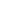 